T.C.AĞRI VALİLİĞİİL EMNİYET MÜDÜRLÜĞÜ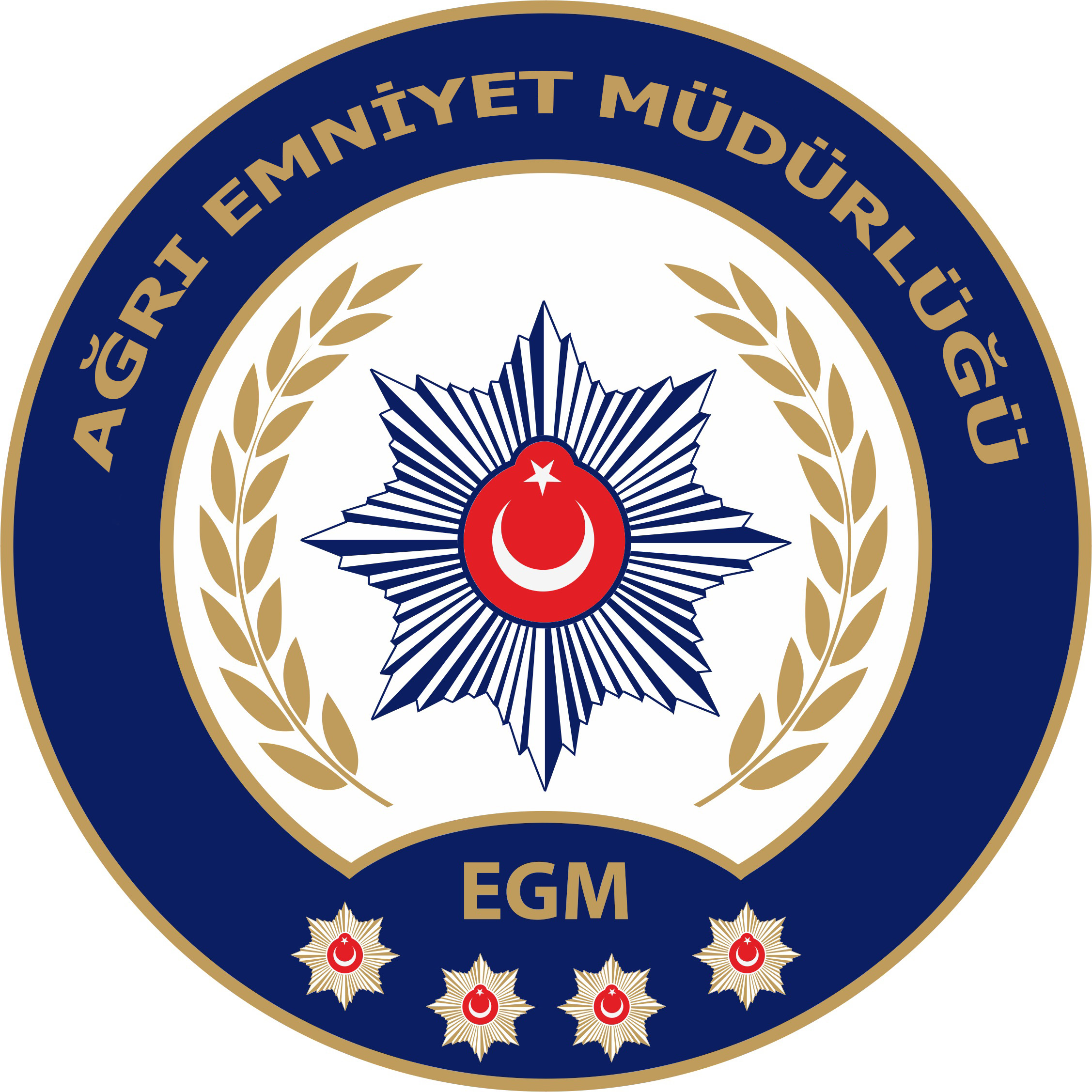 AĞRI EMNİYET MÜDÜRLÜĞÜ TOPLUM DESTEKLİ POLİSLİK ŞUBE MÜDÜRLÜĞÜ ÇOGEP PROJESİ KAPSAMINDA DESTEK ALMAYA HAK KAZANAN “AĞRI’NIN YARINLARI EMNİYETTE-2016” İSİMLİ PROJE KAPSAMINDA YAPILCAK OLAN  KARADENİZ KÜLTÜR GEZİSİ TEKNİK ŞARTNAMESİŞARTNAME NO	: Toplum Destekli Polislik Şube Müdürlüğü                                                 AİT OLDUĞU YIL	: 2016İÇİNDEKİLER1. KONU2. GENEL HUSUSLAR3. İSTEK VE ÖZELLİKLER4. DENETİM5. DİĞER HUSUSLAR6. CEZA VE KESİNTİLER1. Bu onaylı Teknik Şartname; yayım tarihinden itibaren yürürlüğe girer.1. Bu onaylı Teknik Şartname; yayım tarihinden itibaren yürürlüğe girer.1. Bu onaylı Teknik Şartname; yayım tarihinden itibaren yürürlüğe girer.1. Bu onaylı Teknik Şartname; yayım tarihinden itibaren yürürlüğe girer.2. Bu onaylı Teknik Şartnamenin yürürlükten kaldırılma tarihi ...…/….../2016   2. Bu onaylı Teknik Şartnamenin yürürlükten kaldırılma tarihi ...…/….../2016   2. Bu onaylı Teknik Şartnamenin yürürlükten kaldırılma tarihi ...…/….../2016   2. Bu onaylı Teknik Şartnamenin yürürlükten kaldırılma tarihi ...…/….../2016   3. Bu onaylı Teknik Şartname üzerinde değişiklik yapılamaz.3. Bu onaylı Teknik Şartname üzerinde değişiklik yapılamaz.3. Bu onaylı Teknik Şartname üzerinde değişiklik yapılamaz.3. Bu onaylı Teknik Şartname üzerinde değişiklik yapılamaz.4. Bu onaylı Teknik Şartname, kapak dâhil toplam ekleri ile birlikte 8 (sekiz) sayfadan ibarettir.4. Bu onaylı Teknik Şartname, kapak dâhil toplam ekleri ile birlikte 8 (sekiz) sayfadan ibarettir.4. Bu onaylı Teknik Şartname, kapak dâhil toplam ekleri ile birlikte 8 (sekiz) sayfadan ibarettir.4. Bu onaylı Teknik Şartname, kapak dâhil toplam ekleri ile birlikte 8 (sekiz) sayfadan ibarettir.1.KONUKONUKONU                    Bu Teknik Şartname Ağrı Emniyet Müdürlüğüne bağlı Toplum Destekli Polislik Şube   Müdürlüğü tarafından ÇOGEP projesi kapsamında hazırlanan “Ağrı’nın Yarınları Emniyette-2016” isimli proje ile,A)12-16 yaş aralığında 30 öğrenci ve 7 personel ile Karadeniz Kültür gezisi kapsamında; ulaşım, konaklama, yemekler ve ara ikramlar,B) Karadeniz Kültür Gezisi Kapsamında alımı yapılacak olan T-Shirt/Sweatshirt ve şapka/bere, yaka kartı ve 1 Adet Pankart alım hususlarını konu alır.                                   Bu Teknik Şartname Ağrı Emniyet Müdürlüğüne bağlı Toplum Destekli Polislik Şube   Müdürlüğü tarafından ÇOGEP projesi kapsamında hazırlanan “Ağrı’nın Yarınları Emniyette-2016” isimli proje ile,A)12-16 yaş aralığında 30 öğrenci ve 7 personel ile Karadeniz Kültür gezisi kapsamında; ulaşım, konaklama, yemekler ve ara ikramlar,B) Karadeniz Kültür Gezisi Kapsamında alımı yapılacak olan T-Shirt/Sweatshirt ve şapka/bere, yaka kartı ve 1 Adet Pankart alım hususlarını konu alır.                                   Bu Teknik Şartname Ağrı Emniyet Müdürlüğüne bağlı Toplum Destekli Polislik Şube   Müdürlüğü tarafından ÇOGEP projesi kapsamında hazırlanan “Ağrı’nın Yarınları Emniyette-2016” isimli proje ile,A)12-16 yaş aralığında 30 öğrenci ve 7 personel ile Karadeniz Kültür gezisi kapsamında; ulaşım, konaklama, yemekler ve ara ikramlar,B) Karadeniz Kültür Gezisi Kapsamında alımı yapılacak olan T-Shirt/Sweatshirt ve şapka/bere, yaka kartı ve 1 Adet Pankart alım hususlarını konu alır.                                   Bu Teknik Şartname Ağrı Emniyet Müdürlüğüne bağlı Toplum Destekli Polislik Şube   Müdürlüğü tarafından ÇOGEP projesi kapsamında hazırlanan “Ağrı’nın Yarınları Emniyette-2016” isimli proje ile,A)12-16 yaş aralığında 30 öğrenci ve 7 personel ile Karadeniz Kültür gezisi kapsamında; ulaşım, konaklama, yemekler ve ara ikramlar,B) Karadeniz Kültür Gezisi Kapsamında alımı yapılacak olan T-Shirt/Sweatshirt ve şapka/bere, yaka kartı ve 1 Adet Pankart alım hususlarını konu alır.               2.GENEL HUSUSLARGENEL HUSUSLARGENEL HUSUSLAR2.1.KapsamıKapsamıKapsamı2.1.1.Karadeniz kültür gezisi için mal ve hizmet alımı teknik şartnamenin istek ve özellikler bölümünde yer alan malzemeleri ve hizmetleri kapsar.Karadeniz kültür gezisi için mal ve hizmet alımı teknik şartnamenin istek ve özellikler bölümünde yer alan malzemeleri ve hizmetleri kapsar.Karadeniz kültür gezisi için mal ve hizmet alımı teknik şartnamenin istek ve özellikler bölümünde yer alan malzemeleri ve hizmetleri kapsar.2.1.2.Yüklenici Firma TURSAB Belgesine Sahip olmalıdır.Yüklenici Firma TURSAB Belgesine Sahip olmalıdır.Yüklenici Firma TURSAB Belgesine Sahip olmalıdır.2.2.SınıflandırmaSınıflandırmaSınıflandırma2.2.1.UlaşımUlaşımUlaşım2.2.1.1Ulaşım Ağrı’dan hareketle sırasıyla Erzurum – Sivas- Amasya-Samsun-Trabzon ve Rize illerine gidiş-dönüş olarak otobüs ile olacaktır. 16 Mayıs 2016 günü Ağrı’dan hareket ile Erzurum ili gezilecektir. 17 Mayıs 2016 günü Sivas ili gezilecektir.18 Mayıs 2016 günü Amasya ili gezilecektir. 19 Mayıs 2016 günü Samsun ili gezilecektir. 20 Mayıs 2016 günü Trabzon ili gezilecektir. 21 Mayıs 2016 günü Rize ili gezilecektir. Ağrı’dan hareketle sırasıyla Erzurum – Sivas- Amasya-Samsun-Trabzon ve Rize illerine gidiş-dönüş olarak otobüs ile olacaktır. 16 Mayıs 2016 günü Ağrı’dan hareket ile Erzurum ili gezilecektir. 17 Mayıs 2016 günü Sivas ili gezilecektir.18 Mayıs 2016 günü Amasya ili gezilecektir. 19 Mayıs 2016 günü Samsun ili gezilecektir. 20 Mayıs 2016 günü Trabzon ili gezilecektir. 21 Mayıs 2016 günü Rize ili gezilecektir. 2.2.2.KonaklamaKonaklamaKonaklama2.2.2.1.Konaklama16 Mayıs 2016 gecesi Sivas ilinde 1 gece,16 Mayıs 2016 gecesi Sivas ilinde 1 gece,2.2.2.2.2.2.2.32.2.2.42.2.2.5Konaklama KonaklamaKonaklamaKonaklama17 Mayıs 2016 gecesi Amasya ilinde 1 gece,18 Mayıs 2016 gecesi Samsun ilinde 1 gece,19 Mayıs 2016 gecesi Trabzon ilinde 1 gece,20 Mayıs 2016 gecesi Rize ilinde 1 gece, Konaklamalar en az 4(dört) yıldızlı bir otelde kahvaltı dâhil olacaktır.17 Mayıs 2016 gecesi Amasya ilinde 1 gece,18 Mayıs 2016 gecesi Samsun ilinde 1 gece,19 Mayıs 2016 gecesi Trabzon ilinde 1 gece,20 Mayıs 2016 gecesi Rize ilinde 1 gece, Konaklamalar en az 4(dört) yıldızlı bir otelde kahvaltı dâhil olacaktır.2.2.3.YemekYemekYemek2.2.3.1.Çeşit 1Sabah kahvaltısı: Sivas, Amasya, Samsun, Trabzon ve Rize illerinde konaklanan otellerde sabah kahvaltısı yapılacaktır. Kahvaltı açık büfe şeklinde olup, sınırsız çay ve ekmek olacaktır.Sabah kahvaltısı: Sivas, Amasya, Samsun, Trabzon ve Rize illerinde konaklanan otellerde sabah kahvaltısı yapılacaktır. Kahvaltı açık büfe şeklinde olup, sınırsız çay ve ekmek olacaktır.2.2.3.2.Çeşit 2Öğle yemeği: Her ilde bir defa olmak üzere toplam altı öğün lokantada; çorba, ana yemek, pilav-makarna, salata veya meyve şeklinde olacaktır. Gezi programı veya başka bir sebeple lokantada yenememesi durumunda ekmek arası yanında içecek ve su şeklinde olacaktır. Ekmek arası katılımcıların tercihine göre köfte, tavuk, et, vb. şekillerde olabilecektir. Öğle yemeği: Her ilde bir defa olmak üzere toplam altı öğün lokantada; çorba, ana yemek, pilav-makarna, salata veya meyve şeklinde olacaktır. Gezi programı veya başka bir sebeple lokantada yenememesi durumunda ekmek arası yanında içecek ve su şeklinde olacaktır. Ekmek arası katılımcıların tercihine göre köfte, tavuk, et, vb. şekillerde olabilecektir. 2.2.3.3.Çeşit 3Akşam yemeği: Her ilde bir defa olmak üzere toplam altı öğün, çorba, ana yemek, salata, isteğe göre pilav veya makarna, tatlı veya meyveden oluşacak menü şeklinde olacaktır. Akşam yemekleri katılımcıların tercih etmesi durumunda yöresel yemeklerden olabilecektir.Akşam yemeği: Her ilde bir defa olmak üzere toplam altı öğün, çorba, ana yemek, salata, isteğe göre pilav veya makarna, tatlı veya meyveden oluşacak menü şeklinde olacaktır. Akşam yemekleri katılımcıların tercih etmesi durumunda yöresel yemeklerden olabilecektir.2.2.4.RehberRehberRehber2.2.4.1.Rehber 1Gezilecek olan illerde rehber bulundurulacaktır.Gezilecek olan illerde rehber bulundurulacaktır.2.2.4.2.Rehber 2        Rehber gerekli donanıma ve rehberlik yapabilme sertifikasına sahip olacaktır.Rehber 2        Rehber gerekli donanıma ve rehberlik yapabilme sertifikasına sahip olacaktır.Rehber 2        Rehber gerekli donanıma ve rehberlik yapabilme sertifikasına sahip olacaktır.2.2.5.Ara İkramlarAra İkramlarAra İkramlar2.2.5.1.Çeşit 1Kek Kek 2.2.5.2.Çeşit 2Meyve Suyu Meyve Suyu 2.2.5.3.2.2.5.4.Çeşit 3Çeşit 4SuÇay-KahveSuÇay-Kahve2.2.6.Şapka veya BereŞapka veya BereŞapka veya Bere2.2.6.1.Çeşit 1Baskılı, İdarenin belirleyeceği özellikte ÇOGEP AmblemliBaskılı, İdarenin belirleyeceği özellikte ÇOGEP Amblemli2.2.7.Sweat-shirtSweat-shirtSweat-shirt2.2.7.1.Çeşit 1Baskılı, İdarenin belirleyeceği özellikte ÇOGEP AmblemliBaskılı, İdarenin belirleyeceği özellikte ÇOGEP Amblemli2.2.8.Yaka KartıYaka KartıYaka Kartı2.2.8.1.Çeşit 1Yaka kartıYaka kartı2.2.9.Pankart Pankart Pankart 2.2.9.1.Çeşit 1ÇOGEP, Polis ve TDP amblemli,1x2mt uzunluğunda araç önüne asılacak şekildeÇOGEP, Polis ve TDP amblemli,1x2mt uzunluğunda araç önüne asılacak şekilde2.2.11.Müze vb. Yer GirişleriMüze vb. Yer GirişleriMüze vb. Yer Girişleri2.2.11.1Çeşit 1Çeşit 1 Giriş Kartları(Müze kart)3.1.Genel İsteklerGenel İsteklerGenel İstekler3.1.1.           Satın alınacak Mal ve hizmetin cinsi, tipi, rengi, miktarı ve diğer özellikleri idari şartnamede                     belirtildiği gibi olacaktır.3.1.1.           Satın alınacak Mal ve hizmetin cinsi, tipi, rengi, miktarı ve diğer özellikleri idari şartnamede                     belirtildiği gibi olacaktır.3.1.1.           Satın alınacak Mal ve hizmetin cinsi, tipi, rengi, miktarı ve diğer özellikleri idari şartnamede                     belirtildiği gibi olacaktır.3.1.1.           Satın alınacak Mal ve hizmetin cinsi, tipi, rengi, miktarı ve diğer özellikleri idari şartnamede                     belirtildiği gibi olacaktır.3.1.2.Paketli ürünlerde, alt maddelerde belirtilen hususlar bulunmayacaktır.Paketli ürünlerde, alt maddelerde belirtilen hususlar bulunmayacaktır.Paketli ürünlerde, alt maddelerde belirtilen hususlar bulunmayacaktır.3.1.2.1.YırtıkYırtıkYırtık3.1.2.2.DelikDelikDelik3.1.2.3.LekeLekeLeke3.1.2.4.EziklikEziklikEziklik3.1.2.5.Son tüketim tarihi, Üretim tarihinden itibaren en fazla iki ay geçmiş olacaktır.Son tüketim tarihi, Üretim tarihinden itibaren en fazla iki ay geçmiş olacaktır.Son tüketim tarihi, Üretim tarihinden itibaren en fazla iki ay geçmiş olacaktır.3.1.2.6.Açılmış, ambalajı yırtılmış olmayacaktır.Açılmış, ambalajı yırtılmış olmayacaktır.Açılmış, ambalajı yırtılmış olmayacaktır.3.2.Teknik İsteklerTeknik İsteklerTeknik İstekler3.2.1Karadeniz Kültür GezisiKaradeniz Kültür GezisiKaradeniz Kültür Gezisi3.2.1.0Ulaşım Ağrı’dan hareketle sırasıyla Erzurum – Sivas- Amasya-Samsun-Trabzon ve Rize illerine gidiş-dönüş olarak otobüs ile sağlanacaktır. Ulaşım Ağrı’dan hareketle sırasıyla Erzurum – Sivas- Amasya-Samsun-Trabzon ve Rize illerine gidiş-dönüş olarak otobüs ile sağlanacaktır. Ulaşım Ağrı’dan hareketle sırasıyla Erzurum – Sivas- Amasya-Samsun-Trabzon ve Rize illerine gidiş-dönüş olarak otobüs ile sağlanacaktır. 3.2.1.0.1Karayolları Taşımacılığı Yönetmeliğine göre trafik sigortası bulunacaktır,Geziye Katılacak Kişilerin Tamamına İsme Özel Zorunlu Seyahat Sigortası Poliçesi kesilecektir.  Mali sigorta, Koltuk sigortası (Ferdi Kaza Sigortası) bulunacaktır,D2 Yetki Belgesi bulunan 2012 model ve üzeri otobüs olacaktır,Araçların TURSAB belgesi ve A sınıfı Acenta Belgesi Bulunacaktır.En az 45 koltuklu yolcu taşıma kapasitesi olacaktır,Klimaları, ( Isıtma – Soğutma ) mekanik aksamları eksiksiz çalışır şekilde olacak ve klima seyahat süresince yolcuların talep ettiği miktarda çalıştırılacaktır,Otobüsler periyodik bakımları yapılmış, yakıt ikmalleri yapılmış ve iç-dış temizliği tamamlanmış olarak sefere çıkarılacaktır.Karayolları Taşımacılığı Yönetmeliğine göre trafik sigortası bulunacaktır,Geziye Katılacak Kişilerin Tamamına İsme Özel Zorunlu Seyahat Sigortası Poliçesi kesilecektir.  Mali sigorta, Koltuk sigortası (Ferdi Kaza Sigortası) bulunacaktır,D2 Yetki Belgesi bulunan 2012 model ve üzeri otobüs olacaktır,Araçların TURSAB belgesi ve A sınıfı Acenta Belgesi Bulunacaktır.En az 45 koltuklu yolcu taşıma kapasitesi olacaktır,Klimaları, ( Isıtma – Soğutma ) mekanik aksamları eksiksiz çalışır şekilde olacak ve klima seyahat süresince yolcuların talep ettiği miktarda çalıştırılacaktır,Otobüsler periyodik bakımları yapılmış, yakıt ikmalleri yapılmış ve iç-dış temizliği tamamlanmış olarak sefere çıkarılacaktır.Karayolları Taşımacılığı Yönetmeliğine göre trafik sigortası bulunacaktır,Geziye Katılacak Kişilerin Tamamına İsme Özel Zorunlu Seyahat Sigortası Poliçesi kesilecektir.  Mali sigorta, Koltuk sigortası (Ferdi Kaza Sigortası) bulunacaktır,D2 Yetki Belgesi bulunan 2012 model ve üzeri otobüs olacaktır,Araçların TURSAB belgesi ve A sınıfı Acenta Belgesi Bulunacaktır.En az 45 koltuklu yolcu taşıma kapasitesi olacaktır,Klimaları, ( Isıtma – Soğutma ) mekanik aksamları eksiksiz çalışır şekilde olacak ve klima seyahat süresince yolcuların talep ettiği miktarda çalıştırılacaktır,Otobüsler periyodik bakımları yapılmış, yakıt ikmalleri yapılmış ve iç-dış temizliği tamamlanmış olarak sefere çıkarılacaktır.3.2.1.1Otobüs ile Erzurum – Sivas- Amasya-Samsun-Trabzon ve Rize İlleri İçerisindeki Geziler Otobüs ile Erzurum – Sivas- Amasya-Samsun-Trabzon ve Rize İlleri İçerisindeki Geziler Otobüs ile Erzurum – Sivas- Amasya-Samsun-Trabzon ve Rize İlleri İçerisindeki Geziler 3.2.1.2.1Gezinin 1. Günü Ağrıdan hareketle Erzurum ilinde rehber eşliğinde Aziziye Tabyası, Erzurum Ulu Camii, Lalapaşa Camii, Erzurum Saat Kulesi, Yakutiye Medresesi, Atatürk Evi, Çifte Minareli Medrese, İstanbul Kapı, Üç Kümbetler, Erzurum Arkeoloji Müzesi, Erzurum Kalesi, Erzurum Kongre Binası, Erzurum Evleri gezilecektir. Gezi planı ve güzergâhı rehberin tavsiyeleri ile zamanı verimli kullanacak şekilde  düzenlenecektir. Ayrıca zamanın müsait olması durumunda belirtilen yerler dışında gezi esnasında belirlenecek yerler de gezilecek, Öğle yemeği ve ara ikramlar gün içerisinde uygun zamanda yapılacak, akşam yemeğini müteakip konaklama yapmak üzere Sivas iline gidilecek ve konaklama için otele geçilecektir.Gezinin 1. Günü Ağrıdan hareketle Erzurum ilinde rehber eşliğinde Aziziye Tabyası, Erzurum Ulu Camii, Lalapaşa Camii, Erzurum Saat Kulesi, Yakutiye Medresesi, Atatürk Evi, Çifte Minareli Medrese, İstanbul Kapı, Üç Kümbetler, Erzurum Arkeoloji Müzesi, Erzurum Kalesi, Erzurum Kongre Binası, Erzurum Evleri gezilecektir. Gezi planı ve güzergâhı rehberin tavsiyeleri ile zamanı verimli kullanacak şekilde  düzenlenecektir. Ayrıca zamanın müsait olması durumunda belirtilen yerler dışında gezi esnasında belirlenecek yerler de gezilecek, Öğle yemeği ve ara ikramlar gün içerisinde uygun zamanda yapılacak, akşam yemeğini müteakip konaklama yapmak üzere Sivas iline gidilecek ve konaklama için otele geçilecektir.Gezinin 1. Günü Ağrıdan hareketle Erzurum ilinde rehber eşliğinde Aziziye Tabyası, Erzurum Ulu Camii, Lalapaşa Camii, Erzurum Saat Kulesi, Yakutiye Medresesi, Atatürk Evi, Çifte Minareli Medrese, İstanbul Kapı, Üç Kümbetler, Erzurum Arkeoloji Müzesi, Erzurum Kalesi, Erzurum Kongre Binası, Erzurum Evleri gezilecektir. Gezi planı ve güzergâhı rehberin tavsiyeleri ile zamanı verimli kullanacak şekilde  düzenlenecektir. Ayrıca zamanın müsait olması durumunda belirtilen yerler dışında gezi esnasında belirlenecek yerler de gezilecek, Öğle yemeği ve ara ikramlar gün içerisinde uygun zamanda yapılacak, akşam yemeğini müteakip konaklama yapmak üzere Sivas iline gidilecek ve konaklama için otele geçilecektir.3.2.1.2.2Gezinin 2. Günü Kahvaltıdan sonra Sivas İlinde Sivas Ulu Camii, Çifte Minareli Medrese, Gök Medrese, Divriği Ulu Camii Ve Darüşşifası, Sivas Kongre Binası, Atatürk ve etnografya Müzesi, Ahi Emir Türbesi, Şeyh Hasanbey Kümbeti gezilecektir. Gezi planı ve güzergâhı rehberin tavsiyeleri ile zamanı verimli kullanacak şekilde  düzenlenecektir. Ayrıca zamanın müsait olması durumunda belirtilen yerler dışında gezi esnasında belirlenecek yerler de gezilecek, Öğle yemeği ve ara ikramlar gün içerisinde uygun zamanda yapılacak, akşam yemeğini müteakip konaklama yapmak üzere Amasya iline gidilecek ve konaklama için otele geçilecektir.Gezinin 2. Günü Kahvaltıdan sonra Sivas İlinde Sivas Ulu Camii, Çifte Minareli Medrese, Gök Medrese, Divriği Ulu Camii Ve Darüşşifası, Sivas Kongre Binası, Atatürk ve etnografya Müzesi, Ahi Emir Türbesi, Şeyh Hasanbey Kümbeti gezilecektir. Gezi planı ve güzergâhı rehberin tavsiyeleri ile zamanı verimli kullanacak şekilde  düzenlenecektir. Ayrıca zamanın müsait olması durumunda belirtilen yerler dışında gezi esnasında belirlenecek yerler de gezilecek, Öğle yemeği ve ara ikramlar gün içerisinde uygun zamanda yapılacak, akşam yemeğini müteakip konaklama yapmak üzere Amasya iline gidilecek ve konaklama için otele geçilecektir.Gezinin 2. Günü Kahvaltıdan sonra Sivas İlinde Sivas Ulu Camii, Çifte Minareli Medrese, Gök Medrese, Divriği Ulu Camii Ve Darüşşifası, Sivas Kongre Binası, Atatürk ve etnografya Müzesi, Ahi Emir Türbesi, Şeyh Hasanbey Kümbeti gezilecektir. Gezi planı ve güzergâhı rehberin tavsiyeleri ile zamanı verimli kullanacak şekilde  düzenlenecektir. Ayrıca zamanın müsait olması durumunda belirtilen yerler dışında gezi esnasında belirlenecek yerler de gezilecek, Öğle yemeği ve ara ikramlar gün içerisinde uygun zamanda yapılacak, akşam yemeğini müteakip konaklama yapmak üzere Amasya iline gidilecek ve konaklama için otele geçilecektir.3.2.1.2.3Gezinin 3. Günü Kahvaltıdan sonra Amasya ilinde Ferhat İle Şirin Âşıklar Müzesi, Sabuncuoğlu Tıp Ve Cerrahi Tarihi Müzesi, Minyatür Amasya Müzesi, II. Bayazid Külliyesi gezilecektir. Gezi planı ve güzergâhı rehberin tavsiyeleri ile zamanı verimli kullanacak şekilde  düzenlenecektir.  Ayrıca zamanın müsait olması durumunda belirtilen yerler dışında gezi esnasında belirlenecek yerler de gezilecek, Öğle yemeği ve ara ikramlar gün içerisinde uygun zamanda yapılacak, akşam yemeğini müteakip konaklama yapmak üzere Samsun iline gidilecek ve konaklama için otele geçilecektir.Gezinin 3. Günü Kahvaltıdan sonra Amasya ilinde Ferhat İle Şirin Âşıklar Müzesi, Sabuncuoğlu Tıp Ve Cerrahi Tarihi Müzesi, Minyatür Amasya Müzesi, II. Bayazid Külliyesi gezilecektir. Gezi planı ve güzergâhı rehberin tavsiyeleri ile zamanı verimli kullanacak şekilde  düzenlenecektir.  Ayrıca zamanın müsait olması durumunda belirtilen yerler dışında gezi esnasında belirlenecek yerler de gezilecek, Öğle yemeği ve ara ikramlar gün içerisinde uygun zamanda yapılacak, akşam yemeğini müteakip konaklama yapmak üzere Samsun iline gidilecek ve konaklama için otele geçilecektir.Gezinin 3. Günü Kahvaltıdan sonra Amasya ilinde Ferhat İle Şirin Âşıklar Müzesi, Sabuncuoğlu Tıp Ve Cerrahi Tarihi Müzesi, Minyatür Amasya Müzesi, II. Bayazid Külliyesi gezilecektir. Gezi planı ve güzergâhı rehberin tavsiyeleri ile zamanı verimli kullanacak şekilde  düzenlenecektir.  Ayrıca zamanın müsait olması durumunda belirtilen yerler dışında gezi esnasında belirlenecek yerler de gezilecek, Öğle yemeği ve ara ikramlar gün içerisinde uygun zamanda yapılacak, akşam yemeğini müteakip konaklama yapmak üzere Samsun iline gidilecek ve konaklama için otele geçilecektir.3.2.1.2.4Gezinin 4. günü Kahvaltıdan sonra Samsun ilinde Samsun Limanı - Bandırma Vapuru, Tütün İskelesi (Protokol yolu),Gazi Müzesi, Samsun Kent Müzesi, Amazon Köyü Müzesi, Teleferik gezisi gezilecektir. Gezi planı ve güzergâhı rehberin tavsiyeleri ile zamanı verimli kullanacak şekilde  düzenlenecektir. Ayrıca zamanın müsait olması durumunda belirtilen yerler dışında gezi esnasında belirlenecek yerler de gezilecek, Öğle yemeği ve ara ikramlar gün içerisinde uygun zamanda yapılacak, akşam yemeğini müteakip konaklama yapmak üzere Trabzon iline gidilecek ve konaklama için otele geçilecektir.Gezinin 4. günü Kahvaltıdan sonra Samsun ilinde Samsun Limanı - Bandırma Vapuru, Tütün İskelesi (Protokol yolu),Gazi Müzesi, Samsun Kent Müzesi, Amazon Köyü Müzesi, Teleferik gezisi gezilecektir. Gezi planı ve güzergâhı rehberin tavsiyeleri ile zamanı verimli kullanacak şekilde  düzenlenecektir. Ayrıca zamanın müsait olması durumunda belirtilen yerler dışında gezi esnasında belirlenecek yerler de gezilecek, Öğle yemeği ve ara ikramlar gün içerisinde uygun zamanda yapılacak, akşam yemeğini müteakip konaklama yapmak üzere Trabzon iline gidilecek ve konaklama için otele geçilecektir.Gezinin 4. günü Kahvaltıdan sonra Samsun ilinde Samsun Limanı - Bandırma Vapuru, Tütün İskelesi (Protokol yolu),Gazi Müzesi, Samsun Kent Müzesi, Amazon Köyü Müzesi, Teleferik gezisi gezilecektir. Gezi planı ve güzergâhı rehberin tavsiyeleri ile zamanı verimli kullanacak şekilde  düzenlenecektir. Ayrıca zamanın müsait olması durumunda belirtilen yerler dışında gezi esnasında belirlenecek yerler de gezilecek, Öğle yemeği ve ara ikramlar gün içerisinde uygun zamanda yapılacak, akşam yemeğini müteakip konaklama yapmak üzere Trabzon iline gidilecek ve konaklama için otele geçilecektir.3.2.1.2.5Gezinin 5. günü Kahvaltıdan sonra Trabzon ilinde Sümela Manastırı, Bedesten, Atatürk Köşkü, Boztepe’de çay ikramı, Ayasofya Müzesi gezilecektir. Gezi planı ve güzergâhı rehberin tavsiyeleri ile zamanı verimli kullanacak şekilde  düzenlenecektir. Ayrıca zamanın müsait olması durumunda belirtilen yerler dışında gezi esnasında belirlenecek yerler de gezilecek, Öğle yemeği ve ara ikramlar gün içerisinde uygun zamanda yapılacak, akşam yemeğini müteakip konaklama yapmak üzere Rize iline gidilecek ve konaklama için otele geçilecektir.Gezinin 5. günü Kahvaltıdan sonra Trabzon ilinde Sümela Manastırı, Bedesten, Atatürk Köşkü, Boztepe’de çay ikramı, Ayasofya Müzesi gezilecektir. Gezi planı ve güzergâhı rehberin tavsiyeleri ile zamanı verimli kullanacak şekilde  düzenlenecektir. Ayrıca zamanın müsait olması durumunda belirtilen yerler dışında gezi esnasında belirlenecek yerler de gezilecek, Öğle yemeği ve ara ikramlar gün içerisinde uygun zamanda yapılacak, akşam yemeğini müteakip konaklama yapmak üzere Rize iline gidilecek ve konaklama için otele geçilecektir.Gezinin 5. günü Kahvaltıdan sonra Trabzon ilinde Sümela Manastırı, Bedesten, Atatürk Köşkü, Boztepe’de çay ikramı, Ayasofya Müzesi gezilecektir. Gezi planı ve güzergâhı rehberin tavsiyeleri ile zamanı verimli kullanacak şekilde  düzenlenecektir. Ayrıca zamanın müsait olması durumunda belirtilen yerler dışında gezi esnasında belirlenecek yerler de gezilecek, Öğle yemeği ve ara ikramlar gün içerisinde uygun zamanda yapılacak, akşam yemeğini müteakip konaklama yapmak üzere Rize iline gidilecek ve konaklama için otele geçilecektir.3.2.1.2.6Gezinin 6. günü Kahvaltıdan sonra Rize ilinde Rize kalesi, Atatürk müzesi, Ayder yaylası ve Gelintülü Şelalesi gezilecektir. Gezi planı ve güzergâhı rehberin tavsiyeleri ile zamanı verimli kullanacak şekilde  düzenlenecektir.  Ayrıca zamanın müsait olması durumunda belirtilen yerler dışında gezi esnasında belirlenecek yerler de gezilecek, Öğle yemeği ve ara ikramlar gün içerisinde uygun zamanda yapılacak, akşam yemeği yendikten sonra Ağrı iline dönüşe geçilecektir.Gezinin 6. günü Kahvaltıdan sonra Rize ilinde Rize kalesi, Atatürk müzesi, Ayder yaylası ve Gelintülü Şelalesi gezilecektir. Gezi planı ve güzergâhı rehberin tavsiyeleri ile zamanı verimli kullanacak şekilde  düzenlenecektir.  Ayrıca zamanın müsait olması durumunda belirtilen yerler dışında gezi esnasında belirlenecek yerler de gezilecek, Öğle yemeği ve ara ikramlar gün içerisinde uygun zamanda yapılacak, akşam yemeği yendikten sonra Ağrı iline dönüşe geçilecektir.Gezinin 6. günü Kahvaltıdan sonra Rize ilinde Rize kalesi, Atatürk müzesi, Ayder yaylası ve Gelintülü Şelalesi gezilecektir. Gezi planı ve güzergâhı rehberin tavsiyeleri ile zamanı verimli kullanacak şekilde  düzenlenecektir.  Ayrıca zamanın müsait olması durumunda belirtilen yerler dışında gezi esnasında belirlenecek yerler de gezilecek, Öğle yemeği ve ara ikramlar gün içerisinde uygun zamanda yapılacak, akşam yemeği yendikten sonra Ağrı iline dönüşe geçilecektir.3.2.1.2.7Geziler esnasında 37 kişinin haricinde ki diğer kişiler için yeme içme, gezi ve konaklama giderleri yüklenici firma tarafından karşılanacaktır. Kurumdan herhangi bir talepte bulunulmayacaktır.Geziler esnasında 37 kişinin haricinde ki diğer kişiler için yeme içme, gezi ve konaklama giderleri yüklenici firma tarafından karşılanacaktır. Kurumdan herhangi bir talepte bulunulmayacaktır.Geziler esnasında 37 kişinin haricinde ki diğer kişiler için yeme içme, gezi ve konaklama giderleri yüklenici firma tarafından karşılanacaktır. Kurumdan herhangi bir talepte bulunulmayacaktır.3.2.1.3.Karadeniz Kültür Gezisi esnasında kullanılacak otobüs ve tur özellikleriKaradeniz Kültür Gezisi esnasında kullanılacak otobüs ve tur özellikleriKaradeniz Kültür Gezisi esnasında kullanılacak otobüs ve tur özellikleri3.2.1.3.1.Karayolları Taşımacılığı Yönetmeliğine göre trafik sigortası bulunacaktır,Geziye Katılacak Kişilerin Tamamına İsme Özel Zorunlu Seyahat Sigortası /Poliçesi kesilecektir.  Mali sigorta, Koltuk sigortası (Ferdi Kaza Sigortası) bulunacaktır,D2 Yetki Belgesi bulunan 2013 model ve üzeri otobüs olacaktır,En az 45 koltuklu yolcu taşıma kapasitesi olacaktır,Klimaları, ( Isıtma – Soğutma ) mekanik aksamları eksiksiz çalışır şekilde olacak ve klima seyahat  süresince yolcuların talep ettiği miktarda çalıştırılacaktır,Otobüsler periyodik bakımları yapılmış, yakıt ikmalleri yapılmış ve iç-dış temizliği tamamlanmış olarak sefere çıkarılacaktır,Her otobüste en az 1 host ya da hostes bulunacaktır,Rehberin kullanımı için çalışır konumda mikrofon ve ses anons sisteminin bulunacaktır,Gezimiz süresince firmanın tahsis ettiği görevli personel araç görevlisi olarak görev alacaktır,Gezi esnasında kullanılacak otobüslerin plakaları ile şoför, host veya hostes bilgileri (ehliyet, D2  belgeleri ve kimlik fotokopileri) idareye en geç 3 gün önceden bildirilecektir.Karayolları taşıma kanununa göre sürücülerin yeterli düzeyde SRC belgesi olması gerekmektedir.Karayolları Taşımacılığı Yönetmeliğine göre trafik sigortası bulunacaktır,Geziye Katılacak Kişilerin Tamamına İsme Özel Zorunlu Seyahat Sigortası /Poliçesi kesilecektir.  Mali sigorta, Koltuk sigortası (Ferdi Kaza Sigortası) bulunacaktır,D2 Yetki Belgesi bulunan 2013 model ve üzeri otobüs olacaktır,En az 45 koltuklu yolcu taşıma kapasitesi olacaktır,Klimaları, ( Isıtma – Soğutma ) mekanik aksamları eksiksiz çalışır şekilde olacak ve klima seyahat  süresince yolcuların talep ettiği miktarda çalıştırılacaktır,Otobüsler periyodik bakımları yapılmış, yakıt ikmalleri yapılmış ve iç-dış temizliği tamamlanmış olarak sefere çıkarılacaktır,Her otobüste en az 1 host ya da hostes bulunacaktır,Rehberin kullanımı için çalışır konumda mikrofon ve ses anons sisteminin bulunacaktır,Gezimiz süresince firmanın tahsis ettiği görevli personel araç görevlisi olarak görev alacaktır,Gezi esnasında kullanılacak otobüslerin plakaları ile şoför, host veya hostes bilgileri (ehliyet, D2  belgeleri ve kimlik fotokopileri) idareye en geç 3 gün önceden bildirilecektir.Karayolları taşıma kanununa göre sürücülerin yeterli düzeyde SRC belgesi olması gerekmektedir.Karayolları Taşımacılığı Yönetmeliğine göre trafik sigortası bulunacaktır,Geziye Katılacak Kişilerin Tamamına İsme Özel Zorunlu Seyahat Sigortası /Poliçesi kesilecektir.  Mali sigorta, Koltuk sigortası (Ferdi Kaza Sigortası) bulunacaktır,D2 Yetki Belgesi bulunan 2013 model ve üzeri otobüs olacaktır,En az 45 koltuklu yolcu taşıma kapasitesi olacaktır,Klimaları, ( Isıtma – Soğutma ) mekanik aksamları eksiksiz çalışır şekilde olacak ve klima seyahat  süresince yolcuların talep ettiği miktarda çalıştırılacaktır,Otobüsler periyodik bakımları yapılmış, yakıt ikmalleri yapılmış ve iç-dış temizliği tamamlanmış olarak sefere çıkarılacaktır,Her otobüste en az 1 host ya da hostes bulunacaktır,Rehberin kullanımı için çalışır konumda mikrofon ve ses anons sisteminin bulunacaktır,Gezimiz süresince firmanın tahsis ettiği görevli personel araç görevlisi olarak görev alacaktır,Gezi esnasında kullanılacak otobüslerin plakaları ile şoför, host veya hostes bilgileri (ehliyet, D2  belgeleri ve kimlik fotokopileri) idareye en geç 3 gün önceden bildirilecektir.Karayolları taşıma kanununa göre sürücülerin yeterli düzeyde SRC belgesi olması gerekmektedir.3.2.1.3.2.Söz konusu hizmet alım işinde yüklenici kullanılacak araçların, isteklinin kendi malı olması halinde araç ruhsatlarını, kiralık olması halinde ise noter onaylı kira sözleşmesini,sözleşmenin imzalanması aşamasında idareye teslim edecektir.Söz konusu hizmet alım işinde yüklenici kullanılacak araçların, isteklinin kendi malı olması halinde araç ruhsatlarını, kiralık olması halinde ise noter onaylı kira sözleşmesini,sözleşmenin imzalanması aşamasında idareye teslim edecektir.Söz konusu hizmet alım işinde yüklenici kullanılacak araçların, isteklinin kendi malı olması halinde araç ruhsatlarını, kiralık olması halinde ise noter onaylı kira sözleşmesini,sözleşmenin imzalanması aşamasında idareye teslim edecektir.3.2.1.3.3.Yüklenici firma tarafından idarenin hizmetine sunulan otobüsler idarenin görevlendirdiği personel tarafından kontrol edilerek şartnameye uygun olup olmadığına bakılacaktır. İdarece uygun bulunmayan otobüsler kesinlikle çalıştırılmayacaktır.Yüklenici firma tarafından idarenin hizmetine sunulan otobüsler idarenin görevlendirdiği personel tarafından kontrol edilerek şartnameye uygun olup olmadığına bakılacaktır. İdarece uygun bulunmayan otobüsler kesinlikle çalıştırılmayacaktır.Yüklenici firma tarafından idarenin hizmetine sunulan otobüsler idarenin görevlendirdiği personel tarafından kontrol edilerek şartnameye uygun olup olmadığına bakılacaktır. İdarece uygun bulunmayan otobüsler kesinlikle çalıştırılmayacaktır.3.2.1.3.4.Organizasyonda kullanılacak otobüslerin şoför ve diğer personel ile her türlü bakım, onarım, kasko, zorunlu trafik sigortası, fenni muayene, vergi, park, köprü, feribot, otoyol geçiş ücretleri, trafik cezaları, girilecek tesislerdeki WC ücretleri, çay ihtiyaçları ve önceden ön görülemeyen yolculuk esnasında gereken giderler yüklenici firma tarafından karşılanacaktır.Organizasyonda kullanılacak otobüslerin şoför ve diğer personel ile her türlü bakım, onarım, kasko, zorunlu trafik sigortası, fenni muayene, vergi, park, köprü, feribot, otoyol geçiş ücretleri, trafik cezaları, girilecek tesislerdeki WC ücretleri, çay ihtiyaçları ve önceden ön görülemeyen yolculuk esnasında gereken giderler yüklenici firma tarafından karşılanacaktır.Organizasyonda kullanılacak otobüslerin şoför ve diğer personel ile her türlü bakım, onarım, kasko, zorunlu trafik sigortası, fenni muayene, vergi, park, köprü, feribot, otoyol geçiş ücretleri, trafik cezaları, girilecek tesislerdeki WC ücretleri, çay ihtiyaçları ve önceden ön görülemeyen yolculuk esnasında gereken giderler yüklenici firma tarafından karşılanacaktır.3.2.1.3.5.İdare gerek gördüğünde yükleniciden şoför personelin değiştirilmesini talep edebilir. Yüklenici firma idarenin bu yöndeki talebini yerine getirmek zorundadır.İdare gerek gördüğünde yükleniciden şoför personelin değiştirilmesini talep edebilir. Yüklenici firma idarenin bu yöndeki talebini yerine getirmek zorundadır.İdare gerek gördüğünde yükleniciden şoför personelin değiştirilmesini talep edebilir. Yüklenici firma idarenin bu yöndeki talebini yerine getirmek zorundadır.3.2.1.3.6.Şoför personel Karayolu Trafik Yönetmeliğinin Araç Kullanma Sürelerine Uyma Mecburiyeti esaslarına uygun olarak hareket edecektir. Şoför personel Karayolu Trafik Yönetmeliğinin Araç Kullanma Sürelerine Uyma Mecburiyeti esaslarına uygun olarak hareket edecektir. Şoför personel Karayolu Trafik Yönetmeliğinin Araç Kullanma Sürelerine Uyma Mecburiyeti esaslarına uygun olarak hareket edecektir. 3.2.1.3.7.Otobüslerden herhangi birinin arızalanması veya diğer nedenlerle sefere çıkamaması durumunda yüklenici firma işi aksatmadan gerekli tedbiri almak ve en fazla 2(iki) Saat içerisinde eşdeğer başka bir otobüs temin etmek zorundadır.Otobüslerden herhangi birinin arızalanması veya diğer nedenlerle sefere çıkamaması durumunda yüklenici firma işi aksatmadan gerekli tedbiri almak ve en fazla 2(iki) Saat içerisinde eşdeğer başka bir otobüs temin etmek zorundadır.Otobüslerden herhangi birinin arızalanması veya diğer nedenlerle sefere çıkamaması durumunda yüklenici firma işi aksatmadan gerekli tedbiri almak ve en fazla 2(iki) Saat içerisinde eşdeğer başka bir otobüs temin etmek zorundadır.3.2.1.3.8.Otobüslerin çalıştırılması esnasında olması muhtemel maddi hasar, ölüm, yaralanma ve maluliyete sebebiyet verecek kazalardan ve 3. şahıslara verilebilecek maddi ve manevi zararlardan yüklenici firma sorumludur. İdaremiz bu konuda hiç bir sorumluluk kabul etmez.Otobüslerin çalıştırılması esnasında olması muhtemel maddi hasar, ölüm, yaralanma ve maluliyete sebebiyet verecek kazalardan ve 3. şahıslara verilebilecek maddi ve manevi zararlardan yüklenici firma sorumludur. İdaremiz bu konuda hiç bir sorumluluk kabul etmez.Otobüslerin çalıştırılması esnasında olması muhtemel maddi hasar, ölüm, yaralanma ve maluliyete sebebiyet verecek kazalardan ve 3. şahıslara verilebilecek maddi ve manevi zararlardan yüklenici firma sorumludur. İdaremiz bu konuda hiç bir sorumluluk kabul etmez.3.2.1.4Karadeniz Kültür Gezisi Esnasında Konaklanacak Otelin ÖzellikleriKaradeniz Kültür Gezisi Esnasında Konaklanacak Otelin ÖzellikleriKaradeniz Kültür Gezisi Esnasında Konaklanacak Otelin Özellikleri3.2.1.4.1En az 4 (dört) yıldızlı otel olacak ve içerisinde 37 kişilik toplantı salonu bulunacaktır. Toplantı salonu bulunmaması durumunda yüklenici firma idarenin isteğine göre otel yakınlarında Toplantı Salonu tahsis edecektir.En az 4 (dört) yıldızlı otel olacak ve içerisinde 37 kişilik toplantı salonu bulunacaktır. Toplantı salonu bulunmaması durumunda yüklenici firma idarenin isteğine göre otel yakınlarında Toplantı Salonu tahsis edecektir.En az 4 (dört) yıldızlı otel olacak ve içerisinde 37 kişilik toplantı salonu bulunacaktır. Toplantı salonu bulunmaması durumunda yüklenici firma idarenin isteğine göre otel yakınlarında Toplantı Salonu tahsis edecektir.3.2.1.4.2Kalınacak odalar en fazla 2 kişilik olacak, içerisinde banyo, tuvalet, saç kurutma makinası, mini buzdolabı, dolap içerisinde yeteri kadar su, kek, uzaktan kumandalı televizyon, elbise dolabı, askı, temiz el yüz-banyo ve ayak havlusu, ayna vs. olacak ve odalar konaklanan tarihlerde her gün temizlenecektir.Kalınacak odalar en fazla 2 kişilik olacak, içerisinde banyo, tuvalet, saç kurutma makinası, mini buzdolabı, dolap içerisinde yeteri kadar su, kek, uzaktan kumandalı televizyon, elbise dolabı, askı, temiz el yüz-banyo ve ayak havlusu, ayna vs. olacak ve odalar konaklanan tarihlerde her gün temizlenecektir.Kalınacak odalar en fazla 2 kişilik olacak, içerisinde banyo, tuvalet, saç kurutma makinası, mini buzdolabı, dolap içerisinde yeteri kadar su, kek, uzaktan kumandalı televizyon, elbise dolabı, askı, temiz el yüz-banyo ve ayak havlusu, ayna vs. olacak ve odalar konaklanan tarihlerde her gün temizlenecektir.3.2.1.4.3Konaklanan otellerde yemek dışındaki zamanlarda da öğrencilerin ve gözetmenlerin su, meyve suyu meşrubat, çay kuru pasta ihtiyaçları yüklenici firma tarafından karşılanacaktır.Konaklanan otellerde yemek dışındaki zamanlarda da öğrencilerin ve gözetmenlerin su, meyve suyu meşrubat, çay kuru pasta ihtiyaçları yüklenici firma tarafından karşılanacaktır.Konaklanan otellerde yemek dışındaki zamanlarda da öğrencilerin ve gözetmenlerin su, meyve suyu meşrubat, çay kuru pasta ihtiyaçları yüklenici firma tarafından karşılanacaktır.3.2.1.5.Sabah kahvaltısıSabah kahvaltısıSabah kahvaltısı3.2.1.5.11.Gün sabah kahvaltısı Ağrıdan hareket edildiğinde sandviç ve meyve suyu/süt şeklinde verilecek olup  toplamda 6 defa sabah kahvaltısı yapılacaktır; 1. Gün hariç kahvaltılar  otellerde açık büfe olacaktır. (Açık Büfe menüde en az aşağıda belirtilen yiyecek ve içecekler bulunacaktır.“Beyaz-kaşar peynir, Omlet, Sigara Böreği, Poğaça,yeşil-siyah zeytin, tereyağı, bal/reçel ( küçük kutularda )Yumurta, domates, salatalık Konsantre meyve suyu, tercihe göre Süt ve 200 ml pet şişede su ve çay. Çay sınırsız olacaktır.”) 1.Gün sabah kahvaltısı Ağrıdan hareket edildiğinde sandviç ve meyve suyu/süt şeklinde verilecek olup  toplamda 6 defa sabah kahvaltısı yapılacaktır; 1. Gün hariç kahvaltılar  otellerde açık büfe olacaktır. (Açık Büfe menüde en az aşağıda belirtilen yiyecek ve içecekler bulunacaktır.“Beyaz-kaşar peynir, Omlet, Sigara Böreği, Poğaça,yeşil-siyah zeytin, tereyağı, bal/reçel ( küçük kutularda )Yumurta, domates, salatalık Konsantre meyve suyu, tercihe göre Süt ve 200 ml pet şişede su ve çay. Çay sınırsız olacaktır.”) 1.Gün sabah kahvaltısı Ağrıdan hareket edildiğinde sandviç ve meyve suyu/süt şeklinde verilecek olup  toplamda 6 defa sabah kahvaltısı yapılacaktır; 1. Gün hariç kahvaltılar  otellerde açık büfe olacaktır. (Açık Büfe menüde en az aşağıda belirtilen yiyecek ve içecekler bulunacaktır.“Beyaz-kaşar peynir, Omlet, Sigara Böreği, Poğaça,yeşil-siyah zeytin, tereyağı, bal/reçel ( küçük kutularda )Yumurta, domates, salatalık Konsantre meyve suyu, tercihe göre Süt ve 200 ml pet şişede su ve çay. Çay sınırsız olacaktır.”) 3.2.1.6Öğlen YemeğiÖğlen YemeğiÖğlen Yemeği3.2.1.6.1Gezi sırasında öğle yemekleri uygun zamanlarda tercihe göre yöresel yemeklerden seçilebilecektir. Toplam 6 öğün öğlen yemeği verilecektir. Gezi sırasında öğle yemekleri uygun zamanlarda tercihe göre yöresel yemeklerden seçilebilecektir. Toplam 6 öğün öğlen yemeği verilecektir. Gezi sırasında öğle yemekleri uygun zamanlarda tercihe göre yöresel yemeklerden seçilebilecektir. Toplam 6 öğün öğlen yemeği verilecektir. 3.2.1.6.2Çorba, kırmızı et yemeği, beyaz et, pilav, mevsim salatası, tatlı ve meyve çeşitleri bulundurulacaktır. Çorba, kırmızı et yemeği, beyaz et, pilav, mevsim salatası, tatlı ve meyve çeşitleri bulundurulacaktır. Çorba, kırmızı et yemeği, beyaz et, pilav, mevsim salatası, tatlı ve meyve çeşitleri bulundurulacaktır. 3.2.1.6.3Kırmızı veya beyaz et çeşitlerinden öğrenciler ve gözetmenler iki(2) porsiyon alabileceklerdir.Kırmızı veya beyaz et çeşitlerinden öğrenciler ve gözetmenler iki(2) porsiyon alabileceklerdir.Kırmızı veya beyaz et çeşitlerinden öğrenciler ve gözetmenler iki(2) porsiyon alabileceklerdir.3.2.1.6.4Öğrenciler bunlardan en çok 5 (beş) çeşidini alabileceklerdir.Öğrenciler bunlardan en çok 5 (beş) çeşidini alabileceklerdir.Öğrenciler bunlardan en çok 5 (beş) çeşidini alabileceklerdir.3.2.1.6.5Yemekle birlikte kişi başı 1 meşrubat ve 0,5 lt pet şişede su servis edilecektir.Yemekle birlikte kişi başı 1 meşrubat ve 0,5 lt pet şişede su servis edilecektir.Yemekle birlikte kişi başı 1 meşrubat ve 0,5 lt pet şişede su servis edilecektir.3.2.1.6.6Yemek sonrasında kişi başı istenildiği kadar çay verilecektir.Yemek sonrasında kişi başı istenildiği kadar çay verilecektir.Yemek sonrasında kişi başı istenildiği kadar çay verilecektir.3.2.1.7.Akşam YemeğiAkşam YemeğiAkşam Yemeği3.2.1.7.1Gezi sırasında  6 öğün akşam yemeği verilecektir.Gezi sırasında  6 öğün akşam yemeği verilecektir.Gezi sırasında  6 öğün akşam yemeği verilecektir.3.2.1.7.2Çorba, kırmızı etli yemek, (geziye katılanların tercih etmesi durumunda beyaz et), pilav, mevsim salatası, tatlı ve meyve çeşitleri bulundurulacaktır. Çorba, kırmızı etli yemek, (geziye katılanların tercih etmesi durumunda beyaz et), pilav, mevsim salatası, tatlı ve meyve çeşitleri bulundurulacaktır. Çorba, kırmızı etli yemek, (geziye katılanların tercih etmesi durumunda beyaz et), pilav, mevsim salatası, tatlı ve meyve çeşitleri bulundurulacaktır. 3.2.1.7.3Kırmızı veya beyaz et çeşitlerinden öğrenciler ve gözetmenler iki(2) porsiyon alabileceklerdir.Kırmızı veya beyaz et çeşitlerinden öğrenciler ve gözetmenler iki(2) porsiyon alabileceklerdir.Kırmızı veya beyaz et çeşitlerinden öğrenciler ve gözetmenler iki(2) porsiyon alabileceklerdir.3.2.1.7.4Öğrenciler bunlardan en çok 5 (beş) çeşidini alabileceklerdir.Öğrenciler bunlardan en çok 5 (beş) çeşidini alabileceklerdir.Öğrenciler bunlardan en çok 5 (beş) çeşidini alabileceklerdir.3.2.1.7.5Yemekle birlikte kişi başı 1 meşrubat ve 0,5 lt pet şişede su servis edilecektir.Yemekle birlikte kişi başı 1 meşrubat ve 0,5 lt pet şişede su servis edilecektir.Yemekle birlikte kişi başı 1 meşrubat ve 0,5 lt pet şişede su servis edilecektir.3.2.1.7.6Yemek sonrasında kişi başı istenildiği kadar çay veya kahve verilecektir.Yemek sonrasında kişi başı istenildiği kadar çay veya kahve verilecektir.Yemek sonrasında kişi başı istenildiği kadar çay veya kahve verilecektir.3.2.1.8Karadeniz Kültür Gezisi esnasında Rehber HizmetiKaradeniz Kültür Gezisi esnasında Rehber HizmetiKaradeniz Kültür Gezisi esnasında Rehber Hizmeti3.2.1.8.1Yüklenici firma gezi esnasında; Erzurum – Sivas- Amasya-Samsun-Trabzon ve Rize, illerinde yapılacak olan gezi ile alakalı yolculara gezilen yerlerle ilgili bilgi verebilecek yeterliliğe sahip rehber bulunduracaktır. Yüklenici firma gezi esnasında; Erzurum – Sivas- Amasya-Samsun-Trabzon ve Rize, illerinde yapılacak olan gezi ile alakalı yolculara gezilen yerlerle ilgili bilgi verebilecek yeterliliğe sahip rehber bulunduracaktır. Yüklenici firma gezi esnasında; Erzurum – Sivas- Amasya-Samsun-Trabzon ve Rize, illerinde yapılacak olan gezi ile alakalı yolculara gezilen yerlerle ilgili bilgi verebilecek yeterliliğe sahip rehber bulunduracaktır. 3.2.1.9Ara İkramlar (Kek)Ara İkramlar (Kek)Ara İkramlar (Kek)3.2.1.9.1Toplam 12 kez, ara ikram olarak verilecektir.Toplam 12 kez, ara ikram olarak verilecektir.Toplam 12 kez, ara ikram olarak verilecektir.3.2.1.9.2Kekler Üretim tarihinden itibaren az fazla 2 ay geçmiş ürünler olacaktır.Kekler Üretim tarihinden itibaren az fazla 2 ay geçmiş ürünler olacaktır.Kekler Üretim tarihinden itibaren az fazla 2 ay geçmiş ürünler olacaktır.3.2.1.9.3Ambalajları sağlam, uygun koşullarda muhafaza edilmiş,Ambalajları sağlam, uygun koşullarda muhafaza edilmiş,Ambalajları sağlam, uygun koşullarda muhafaza edilmiş,3.2.1.9.4Kekler oda sıcaklığında saklanabilir olacaktır.Kekler oda sıcaklığında saklanabilir olacaktır.Kekler oda sıcaklığında saklanabilir olacaktır.3.2.1.9.5Sade, kakaolu ve meyveli çeşitleri bulunacak, net ağırlığı 50 gr. olacaktır.Sade, kakaolu ve meyveli çeşitleri bulunacak, net ağırlığı 50 gr. olacaktır.Sade, kakaolu ve meyveli çeşitleri bulunacak, net ağırlığı 50 gr. olacaktır.3.2.1.10.Ara İkramlar (Meyve Suyu)Ara İkramlar (Meyve Suyu)Ara İkramlar (Meyve Suyu)3.2.1.10.1Toplam 12 kez, ara ikram olarak verilecektir.Toplam 12 kez, ara ikram olarak verilecektir.Toplam 12 kez, ara ikram olarak verilecektir.3.2.1.10.2Meyve suları üretim tarihinden itibaren az fazla 2 ay geçmiş ürünler olacak.Meyve suları üretim tarihinden itibaren az fazla 2 ay geçmiş ürünler olacak.Meyve suları üretim tarihinden itibaren az fazla 2 ay geçmiş ürünler olacak.3.2.1.10.3Teklif edilen meyve suyunun içerdiği meyve püresi oranı en az % 40 olacaktır.Teklif edilen meyve suyunun içerdiği meyve püresi oranı en az % 40 olacaktır.Teklif edilen meyve suyunun içerdiği meyve püresi oranı en az % 40 olacaktır.3.2.1.10.4Meyve suyu Gıda, Tarım ve Hayvancılık Bakanlığının izni ile üretilmiş olacaktır.Meyve suyu Gıda, Tarım ve Hayvancılık Bakanlığının izni ile üretilmiş olacaktır.Meyve suyu Gıda, Tarım ve Hayvancılık Bakanlığının izni ile üretilmiş olacaktır.3.2.1.10.5Meyve suyu oda sıcaklığında saklanabilir olacaktır.Meyve suyu oda sıcaklığında saklanabilir olacaktır.Meyve suyu oda sıcaklığında saklanabilir olacaktır.3.2.1.10.6Meyve suyu Türk Gıda Kodeksi ve alkolsüz içecekler tebliğine uygun olacaktır.Meyve suyu Türk Gıda Kodeksi ve alkolsüz içecekler tebliğine uygun olacaktır.Meyve suyu Türk Gıda Kodeksi ve alkolsüz içecekler tebliğine uygun olacaktır.3.2.1.10.7Meyve suyu TSE belgesine sahip olacaktır.Meyve suyu TSE belgesine sahip olacaktır.Meyve suyu TSE belgesine sahip olacaktır.3.2.1.10.8Meyve suları 125 ml ambalajlarda, vişne, kayısı, portakal ve karışık çeşitlerinden oluşacaktır.Meyve suları 125 ml ambalajlarda, vişne, kayısı, portakal ve karışık çeşitlerinden oluşacaktır.Meyve suları 125 ml ambalajlarda, vişne, kayısı, portakal ve karışık çeşitlerinden oluşacaktır.3.2.1.11.Ara İkramlar (SU)Ara İkramlar (SU)Ara İkramlar (SU)3.2.1.11.1Toplam 12 kez, ara ikram olarak verilecektir.Toplam 12 kez, ara ikram olarak verilecektir.Toplam 12 kez, ara ikram olarak verilecektir.3.2.1.11.2Su üretim tarihinden itibaren az fazla 2 ay geçmiş ürünler olacak.Su üretim tarihinden itibaren az fazla 2 ay geçmiş ürünler olacak.Su üretim tarihinden itibaren az fazla 2 ay geçmiş ürünler olacak.3.2.1.11.3Ambalajı sağlam, uygun ortamda muhafaza edilmiş olacaktır.Ambalajı sağlam, uygun ortamda muhafaza edilmiş olacaktır.Ambalajı sağlam, uygun ortamda muhafaza edilmiş olacaktır.3.2.1.11.4Gezi esnasında ara ikramlara ek olarak öğrencilere ihtiyaç halinde verilmek üzere su bulundurulacaktır.Gezi esnasında ara ikramlara ek olarak öğrencilere ihtiyaç halinde verilmek üzere su bulundurulacaktır.Gezi esnasında ara ikramlara ek olarak öğrencilere ihtiyaç halinde verilmek üzere su bulundurulacaktır.3.2.1.12.Şapka veya BereŞapka veya BereŞapka veya Bere3.2.1.12.137 adet Şapka veya Bere baskılı olarak yaptırılacaktır. Basılacak amblemler daha sonra idare tarafından yüklenici firmaya gönderilecektir.37 adet Şapka veya Bere baskılı olarak yaptırılacaktır. Basılacak amblemler daha sonra idare tarafından yüklenici firmaya gönderilecektir.37 adet Şapka veya Bere baskılı olarak yaptırılacaktır. Basılacak amblemler daha sonra idare tarafından yüklenici firmaya gönderilecektir.3.2.1.12.2Şapka alımı durumunda  Önden siperli arkadan plastikle bağlamalı en az %80 (yüzde seksen) keten kumaştan üretilmiş olacaktır. Bere alımı durumunda %70 (yüzde yetmiş) pamuk dokuma olacaktır.Şapka alımı durumunda  Önden siperli arkadan plastikle bağlamalı en az %80 (yüzde seksen) keten kumaştan üretilmiş olacaktır. Bere alımı durumunda %70 (yüzde yetmiş) pamuk dokuma olacaktır.Şapka alımı durumunda  Önden siperli arkadan plastikle bağlamalı en az %80 (yüzde seksen) keten kumaştan üretilmiş olacaktır. Bere alımı durumunda %70 (yüzde yetmiş) pamuk dokuma olacaktır.3.2.1.12.3Ölçüler S-M-L olarak ayarlanacaktır.Ölçüler S-M-L olarak ayarlanacaktır.Ölçüler S-M-L olarak ayarlanacaktır.3.2.1.13.Sweat-shirtSweat-shirtSweat-shirt3.2.1.13.137 adet Sweat-shirt baskılı olarak yaptırılacak ve basılacak amblemler daha sonradan idare tarafından yüklenici firmaya verilecektir. 37 adet Sweat-shirt baskılı olarak yaptırılacak ve basılacak amblemler daha sonradan idare tarafından yüklenici firmaya verilecektir. 37 adet Sweat-shirt baskılı olarak yaptırılacak ve basılacak amblemler daha sonradan idare tarafından yüklenici firmaya verilecektir. 3.2.1.13.21. sınıf keten kumaştan üretilecektir. 1. sınıf keten kumaştan üretilecektir. 1. sınıf keten kumaştan üretilecektir. 3.2.1.13.3S-M-L beden ölçülerinde olacaktır.S-M-L beden ölçülerinde olacaktır.S-M-L beden ölçülerinde olacaktır.3.2.1.14.Yaka kartıYaka kartıYaka kartı3.2.1.14.137 adet üzerlerinde katılımcıların isimlerinin ve çeşitli bilgilerinin bulunduğu yaka kartı yaptırılacaktır.37 adet üzerlerinde katılımcıların isimlerinin ve çeşitli bilgilerinin bulunduğu yaka kartı yaptırılacaktır.37 adet üzerlerinde katılımcıların isimlerinin ve çeşitli bilgilerinin bulunduğu yaka kartı yaptırılacaktır.3.2.1.14.2Yaka kartları iple boyundan asılır şekilde olacaktır.Yaka kartları iple boyundan asılır şekilde olacaktır.Yaka kartları iple boyundan asılır şekilde olacaktır.3.2.1.15.Pankart Pankart Pankart 3.2.1.15.1Eni 1x2mt ebatlarında,araç önüne asılabilecek şekilde 1 adet pankart yaptırılacaktır. Eni 1x2mt ebatlarında,araç önüne asılabilecek şekilde 1 adet pankart yaptırılacaktır. Eni 1x2mt ebatlarında,araç önüne asılabilecek şekilde 1 adet pankart yaptırılacaktır. 3.2.1.15.2Pankart içeriği daha sonra tarafımızdan yüklenici firmaya gönderilecektir.Pankart içeriği daha sonra tarafımızdan yüklenici firmaya gönderilecektir.Pankart içeriği daha sonra tarafımızdan yüklenici firmaya gönderilecektir.3.2.1.16Müze vb. Giriş KartlarıMüze vb. Giriş KartlarıMüze vb. Giriş Kartları3.2.1.16.1Müze vb. yerlere girişler yüklenici firmanın temin edeceği müze kartlarla yapılacaktır.Müze vb. yerlere girişler yüklenici firmanın temin edeceği müze kartlarla yapılacaktır.Müze vb. yerlere girişler yüklenici firmanın temin edeceği müze kartlarla yapılacaktır.3.2.1.16.2Ancak ücretle girilmesi gereken yerlerin giriş ücretleri yüklenici firma tarafından karşılanacaktır.Ancak ücretle girilmesi gereken yerlerin giriş ücretleri yüklenici firma tarafından karşılanacaktır.Ancak ücretle girilmesi gereken yerlerin giriş ücretleri yüklenici firma tarafından karşılanacaktır.4. DENETİM DENETİM DENETİM 4.1Denetim işlemleri, idaremiz tarafından “Hizmet Alımları Muayene ve Kabul Yönetmeliği” ve “Hizmet İşleri Genel Şartnamesi”, hükümlerince uygulanacaktır.Denetim işlemleri, idaremiz tarafından “Hizmet Alımları Muayene ve Kabul Yönetmeliği” ve “Hizmet İşleri Genel Şartnamesi”, hükümlerince uygulanacaktır.Denetim işlemleri, idaremiz tarafından “Hizmet Alımları Muayene ve Kabul Yönetmeliği” ve “Hizmet İşleri Genel Şartnamesi”, hükümlerince uygulanacaktır.4.1.2.      Alınacak olan hizmetin denetimi idaremiz tarafından belirlenecek denetim komisyonu tarafından yapılacaktır. Alınacak olan hizmetin denetimi idaremiz tarafından belirlenecek denetim komisyonu tarafından yapılacaktır. Alınacak olan hizmetin denetimi idaremiz tarafından belirlenecek denetim komisyonu tarafından yapılacaktır. 4.1.3.Yapılan muayene ve resmi kontroller sonucunda şartnamede belirtilen hususlara aykırı herhangi bir durumla karşılaşıldığında eksiklikler hazırlanacak olan rapora eklenecek ve gerekli inceleme ve işlemler yapılacaktır.Yapılan muayene ve resmi kontroller sonucunda şartnamede belirtilen hususlara aykırı herhangi bir durumla karşılaşıldığında eksiklikler hazırlanacak olan rapora eklenecek ve gerekli inceleme ve işlemler yapılacaktır.Yapılan muayene ve resmi kontroller sonucunda şartnamede belirtilen hususlara aykırı herhangi bir durumla karşılaşıldığında eksiklikler hazırlanacak olan rapora eklenecek ve gerekli inceleme ve işlemler yapılacaktır.5.Diğer HususlarDiğer HususlarDiğer Hususlar5.1.İdare hava muhalefeti, ülke geneli asayiş ve terör olayları nedeniyle gezi tarihini en az 3 gün önceden bildirmek sureti ile değiştirebilir.İdare hava muhalefeti, ülke geneli asayiş ve terör olayları nedeniyle gezi tarihini en az 3 gün önceden bildirmek sureti ile değiştirebilir.İdare hava muhalefeti, ülke geneli asayiş ve terör olayları nedeniyle gezi tarihini en az 3 gün önceden bildirmek sureti ile değiştirebilir.5.2.İdarenin yüklenici firmaya verdiği öğrenci listelerinde 10 kişiye kadar değişiklik yapma hakkı bulunmaktadır.İdarenin yüklenici firmaya verdiği öğrenci listelerinde 10 kişiye kadar değişiklik yapma hakkı bulunmaktadır.İdarenin yüklenici firmaya verdiği öğrenci listelerinde 10 kişiye kadar değişiklik yapma hakkı bulunmaktadır.5.3.İdare önceden belirlenen gezilecek yerlerin iptal edilmesine ve değiştirilmesinde yetkilidir.İdare önceden belirlenen gezilecek yerlerin iptal edilmesine ve değiştirilmesinde yetkilidir.İdare önceden belirlenen gezilecek yerlerin iptal edilmesine ve değiştirilmesinde yetkilidir.5.4.Yüklenici firma işbu Teknik Şartnamede belirtilen tüm hizmetleri zamanında gecikmeden yerine getirmekte yükümlüdür. Yüklenici firma işbu Teknik Şartnamede belirtilen tüm hizmetleri zamanında gecikmeden yerine getirmekte yükümlüdür. Yüklenici firma işbu Teknik Şartnamede belirtilen tüm hizmetleri zamanında gecikmeden yerine getirmekte yükümlüdür. 5.5.Teknik Şartnamede belirtilen yükümlülükler idare tarafından sürekli takip ve kontrol edilecektir. İdare tarafından gezi esnasında ek talepler olması halinde yüklenici firma tarafından hemen yerine getirilecektir.Teknik Şartnamede belirtilen yükümlülükler idare tarafından sürekli takip ve kontrol edilecektir. İdare tarafından gezi esnasında ek talepler olması halinde yüklenici firma tarafından hemen yerine getirilecektir.Teknik Şartnamede belirtilen yükümlülükler idare tarafından sürekli takip ve kontrol edilecektir. İdare tarafından gezi esnasında ek talepler olması halinde yüklenici firma tarafından hemen yerine getirilecektir.5.6.Gezi esnasında yolculara yüklenici firma form veya anket formu doldurtmayacaktır. Firmayı tanıtıcı reklâm yapmayacaktır.Gezi esnasında yolculara yüklenici firma form veya anket formu doldurtmayacaktır. Firmayı tanıtıcı reklâm yapmayacaktır.Gezi esnasında yolculara yüklenici firma form veya anket formu doldurtmayacaktır. Firmayı tanıtıcı reklâm yapmayacaktır.5.7.Geziler esnasında Müdürlüğümüz tarafından hazırlanan şartnamede belirtilen tüm maddeler dikkate alınacaktır. Teknik Şartname şoför ve yetkili personele verilerek olabilecek aksaklıkların önüne geçilecektir.Geziler esnasında Müdürlüğümüz tarafından hazırlanan şartnamede belirtilen tüm maddeler dikkate alınacaktır. Teknik Şartname şoför ve yetkili personele verilerek olabilecek aksaklıkların önüne geçilecektir.Geziler esnasında Müdürlüğümüz tarafından hazırlanan şartnamede belirtilen tüm maddeler dikkate alınacaktır. Teknik Şartname şoför ve yetkili personele verilerek olabilecek aksaklıkların önüne geçilecektir.5.8.Araçların yolda arızalanması halinde yüklenici yeni aracı en fazla 2 saat içinde temin edip seyahate devam edecektir. Arızalanan aracın tamiri ile uğraşılmayacaktır.Araçların yolda arızalanması halinde yüklenici yeni aracı en fazla 2 saat içinde temin edip seyahate devam edecektir. Arızalanan aracın tamiri ile uğraşılmayacaktır.Araçların yolda arızalanması halinde yüklenici yeni aracı en fazla 2 saat içinde temin edip seyahate devam edecektir. Arızalanan aracın tamiri ile uğraşılmayacaktır.5.9Gezi esnasında ziyaret edilecek yerlerin muhtelif nedenlerle ziyaret edilememesi durumunda aynı ölçüde idarenin belirleyeceği farklı etkinlikler(Sinema yemek vb.) düzenlenebilecektir.   Gezi esnasında ziyaret edilecek yerlerin muhtelif nedenlerle ziyaret edilememesi durumunda aynı ölçüde idarenin belirleyeceği farklı etkinlikler(Sinema yemek vb.) düzenlenebilecektir.   Gezi esnasında ziyaret edilecek yerlerin muhtelif nedenlerle ziyaret edilememesi durumunda aynı ölçüde idarenin belirleyeceği farklı etkinlikler(Sinema yemek vb.) düzenlenebilecektir.   6.Cezalar Ve KesintilerCezalar Ve KesintilerCezalar Ve Kesintiler6.1.*Yüklenici firma daha önceden idareden yazılı izin almadan bu şartnamede var olan hizmetlerden hiçbirinin muhtevasını, tarihini, niteliklerini, verilecek hizmetin miktarını ve kalitesini değiştiremez. İdare; işbu şartnamede yer alan hizmetlerin ifası ile görevlendirilecek personel tarafından yürütülmesi gereken hizmetlerin yerine getirilmemesi durumunda, söz konusu personelin iş akdinin feshini yüklenici firmadan ister. Böyle bir durumda, o hizmet veya personel ile ilgili olarak yüklenici firmaya, iptal anına kadar yapmış olduğu işin bedeli tahakkuk ettirilir. İdarenin talimatı dışında yerine getirilmeyen hizmetler için ücret ödenmez.*Yüklenici firma daha önceden idareden yazılı izin almadan bu şartnamede var olan hizmetlerden hiçbirinin muhtevasını, tarihini, niteliklerini, verilecek hizmetin miktarını ve kalitesini değiştiremez. İdare; işbu şartnamede yer alan hizmetlerin ifası ile görevlendirilecek personel tarafından yürütülmesi gereken hizmetlerin yerine getirilmemesi durumunda, söz konusu personelin iş akdinin feshini yüklenici firmadan ister. Böyle bir durumda, o hizmet veya personel ile ilgili olarak yüklenici firmaya, iptal anına kadar yapmış olduğu işin bedeli tahakkuk ettirilir. İdarenin talimatı dışında yerine getirilmeyen hizmetler için ücret ödenmez.*Yüklenici firma daha önceden idareden yazılı izin almadan bu şartnamede var olan hizmetlerden hiçbirinin muhtevasını, tarihini, niteliklerini, verilecek hizmetin miktarını ve kalitesini değiştiremez. İdare; işbu şartnamede yer alan hizmetlerin ifası ile görevlendirilecek personel tarafından yürütülmesi gereken hizmetlerin yerine getirilmemesi durumunda, söz konusu personelin iş akdinin feshini yüklenici firmadan ister. Böyle bir durumda, o hizmet veya personel ile ilgili olarak yüklenici firmaya, iptal anına kadar yapmış olduğu işin bedeli tahakkuk ettirilir. İdarenin talimatı dışında yerine getirilmeyen hizmetler için ücret ödenmez.6.2.*İhale konusu işin niteliğine göre yüklenici tarafından taahhüt edilen işin sözleşme süresinde tamamlanmaması veya işin kısımlar halinde yapılmasının öngörülmesi durumunda, öngörülen sürelerde tamamlanmaması halinde, öngördüğü gecikme cezaları ile taahhüdün sözleşme ve eklerindeki hükümlere aykırı veya eksik yapıldığı idare tarafından tutanak ve belge ile tespit edildiği takdirde; sözleşme bedelinin %1 (yüzdebir)’i kadar her bir etkinliğin tanımlandığı gün sayısı kadar günlük ceza uygulanır. Ayrıca, bu aykırılıkların ardı ardına veya farklı zamanlarda 3 (üç) defa tekrar etmesi durumunda, ayrıca kurum genel güvenliğini kasten tehlikeye düşürmesi halinde ağır aykırılık olacağı kabul edileceğinden aykırılık 1 ( Bir) defa gerçekleşmiş olsa dahi 4735 sayılı Kanunun 20 nci maddesinin (b) bendine göre protesto çekmeye gerek kalmaksızın sözleşme feshedilecektir.Yukarıda belirtilen cezalar ayrıca protesto çekmeye gerek kalmaksızın yükleniciye yapılacak ödemelerden kesilir. Cezanın ödemelerden karşılanamaması halinde ceza tutarı yükleniciden ayrıca tahsil edilir. Sözleşmenin uygulanması sırasında yüklenicinin 4735 sayılı Kanunun 25 inci maddesinde sayılan yasak fiil veya davranışlarda bulunduğunun tespit edilmesi, halinde ise ayrıca protesto çekmeye gerek kalmaksızın sözleşme feshedilerek hesabı genel hükümlere göre tasfiye edilir.*İhale konusu işin niteliğine göre yüklenici tarafından taahhüt edilen işin sözleşme süresinde tamamlanmaması veya işin kısımlar halinde yapılmasının öngörülmesi durumunda, öngörülen sürelerde tamamlanmaması halinde, öngördüğü gecikme cezaları ile taahhüdün sözleşme ve eklerindeki hükümlere aykırı veya eksik yapıldığı idare tarafından tutanak ve belge ile tespit edildiği takdirde; sözleşme bedelinin %1 (yüzdebir)’i kadar her bir etkinliğin tanımlandığı gün sayısı kadar günlük ceza uygulanır. Ayrıca, bu aykırılıkların ardı ardına veya farklı zamanlarda 3 (üç) defa tekrar etmesi durumunda, ayrıca kurum genel güvenliğini kasten tehlikeye düşürmesi halinde ağır aykırılık olacağı kabul edileceğinden aykırılık 1 ( Bir) defa gerçekleşmiş olsa dahi 4735 sayılı Kanunun 20 nci maddesinin (b) bendine göre protesto çekmeye gerek kalmaksızın sözleşme feshedilecektir.Yukarıda belirtilen cezalar ayrıca protesto çekmeye gerek kalmaksızın yükleniciye yapılacak ödemelerden kesilir. Cezanın ödemelerden karşılanamaması halinde ceza tutarı yükleniciden ayrıca tahsil edilir. Sözleşmenin uygulanması sırasında yüklenicinin 4735 sayılı Kanunun 25 inci maddesinde sayılan yasak fiil veya davranışlarda bulunduğunun tespit edilmesi, halinde ise ayrıca protesto çekmeye gerek kalmaksızın sözleşme feshedilerek hesabı genel hükümlere göre tasfiye edilir.*İhale konusu işin niteliğine göre yüklenici tarafından taahhüt edilen işin sözleşme süresinde tamamlanmaması veya işin kısımlar halinde yapılmasının öngörülmesi durumunda, öngörülen sürelerde tamamlanmaması halinde, öngördüğü gecikme cezaları ile taahhüdün sözleşme ve eklerindeki hükümlere aykırı veya eksik yapıldığı idare tarafından tutanak ve belge ile tespit edildiği takdirde; sözleşme bedelinin %1 (yüzdebir)’i kadar her bir etkinliğin tanımlandığı gün sayısı kadar günlük ceza uygulanır. Ayrıca, bu aykırılıkların ardı ardına veya farklı zamanlarda 3 (üç) defa tekrar etmesi durumunda, ayrıca kurum genel güvenliğini kasten tehlikeye düşürmesi halinde ağır aykırılık olacağı kabul edileceğinden aykırılık 1 ( Bir) defa gerçekleşmiş olsa dahi 4735 sayılı Kanunun 20 nci maddesinin (b) bendine göre protesto çekmeye gerek kalmaksızın sözleşme feshedilecektir.Yukarıda belirtilen cezalar ayrıca protesto çekmeye gerek kalmaksızın yükleniciye yapılacak ödemelerden kesilir. Cezanın ödemelerden karşılanamaması halinde ceza tutarı yükleniciden ayrıca tahsil edilir. Sözleşmenin uygulanması sırasında yüklenicinin 4735 sayılı Kanunun 25 inci maddesinde sayılan yasak fiil veya davranışlarda bulunduğunun tespit edilmesi, halinde ise ayrıca protesto çekmeye gerek kalmaksızın sözleşme feshedilerek hesabı genel hükümlere göre tasfiye edilir.